Circ. 220									Busto Arsizio, 03/12/2013 WebAgli Studentidelle classi Seconde e TerzeOGGETTO: Expo 2015 – formazione studenti guide UNESCOL’Ufficio Scolastico Territoriale, la Provincia di Varese e la Fondazione Comunitaria del Varesotto Onlus, col patrocinio della Commissione Nazionale Italiana per l’UNESCO, promuovono un progetto denominato “Patrimonio locale UNESCO e scenari globali: nuovi orizzonti di conoscenza per le nuove generazioni”, rivolto a tutti gli studenti della provincia.Si intende proporre agli studenti delle Scuole Superiori un percorso di formazione per coinvolgerli come “guide”, in alternanza scuola-lavoro, nei quattro siti UNESCO della nostra provincia, in vista dell’esposizione internazionale Milano Expo, da maggio a settembre 2015.I siti UNESCO della provincia sono: Castelseprio (i luoghi dei Longobardi in Italia), Sacro Monte di Varese, i siti palafitticoli del Lago di Varese (Isolino Virginia, Bodio, Cadrezzate), Monte San Giorgio (comprensorio paleontologico in Valceresio). Una prima fase di formazione verrà attivata nel giugno 2014: consisterà in 15 ore dedicate alla comunicazione in lingua inglese per l’ambito storico, archeologico, artistico e scientifico, e in altre 15 ore dedicate alla conoscenza in loco dei siti e dei musei connessi. L’organizzazione garantisce gli spostamenti sul territorio. Gli studenti saranno selezionati in base a criteri di merito: media scolastica, condotta, superamento della certificazione B1 di inglese, competenze di comunicazione.   Gli studenti interessati a cogliere questa opportunità possono avere informazioni e dare l’adesione di massima alla referente per l’alternanza scuola-lavoro in Istituto,  prof.ssa Marcella Colombo il giorno:mercoledì 4 dicembreper gli studenti in sede: all’intervallo, presso l’aula Video per gli studenti in Piazza Trento alle ore 11:30 nell’aula studioIn base ai numeri delle adesioni degli studenti di tutta la Provincia, l’organizzazione procederà alle selezioni e all’avvio della formazione.                                                                                                         Il  Dirigente  Scolastico                                                                                                                                                                                                                                                           Prof.ssa Cristina Boracchi 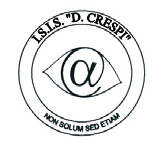 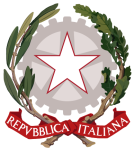 ISTITUTO DI ISTRUZIONE SECONDARIA  “DANIELE CRESPI” Liceo Internazionale Classico e  Linguistico VAPC02701R Liceo delle Scienze Umane VAPM027011Via G. Carducci 4 – 21052 BUSTO ARSIZIO (VA) www.liceocrespi.it-Tel. 0331 633256 - Fax 0331 674770 - E-mail: lccrespi@tin.itC.F. 81009350125 – Cod.Min. VAIS02700D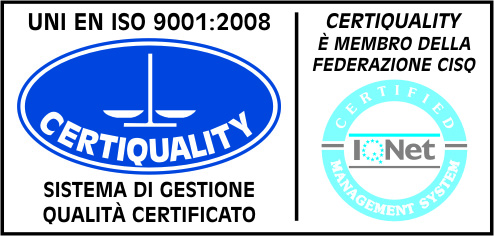 CertINT® 2012